Publicado en  el 21/10/2016 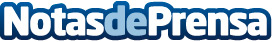 La dificultad del autoaprendizaje de los vehículos autónomosUno de los principales problemas que se plantean a la hora de conseguir que los coches funcionen sin necesidad de conductor es la dificultad de hacer que los coches autoaprendan según la casuística que se encuentren cuando circulanDatos de contacto:Nota de prensa publicada en: https://www.notasdeprensa.es/la-dificultad-del-autoaprendizaje-de-los_1 Categorias: Inteligencia Artificial y Robótica Automovilismo Industria Automotriz http://www.notasdeprensa.es